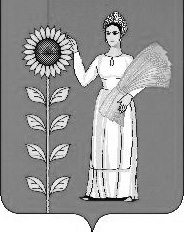 СОВЕТ ДЕПУТАТОВ СЕЛЬСКОГО ПОСЕЛЕНИЯ НОВОЧЕРКУТИНСКИЙ СЕЛЬСОВЕТ Добринского муниципального района Липецкой области Российской ФедерацииРЕШЕНИЕ7-ая сессии Совета депутатов первого созыва25 августа 2017 г		с. Новочеркутино			№ 24-рсО внесении изменений в бюджет сельского поселения Новочеркутинский сельсовет Добринского муниципального района Липецкой области Российской Федерации на 2017 год и на плановый период 2018 и 2019 годов Рассмотрев представленный Администрацией сельского поселения Новочеркутинский сельсовет проект решения «О внесении изменения в бюджет сельского поселения Новочеркутинский сельсовет Добринского муниципального района Липецкой области Российской Федерации на 2017 год и на плановый период 2018 и 2019 годов» руководствуясь Положением «О бюджетном процессе в сельском поселении Новочеркутинский сельсовет», принятое решением Совета депутатов сельского поселения Новочеркутинский сельсовет № 23-рс от 25.08.2017г и Уставом сельского поселения Новочеркутинский сельсовет, учитывая решения постоянных комиссий по экономике, бюджету и муниципальной собственности Совет депутатов сельского поселения     РЕШИЛ:1. Принять изменения в бюджет сельского поселения Новочеркутинский сельсовет Добринского муниципального района Липецкой области Российской Федерации на 2017 год и на плановый период  2018 и 2019 годов (утвержденный решением Совета депутатов сельского поселения 63-рс от  22.12.2016г., в редакции № 66-рс от 01.02.17 г, № 67-рс от 13.03.2017 г, 21-рс от 06.07.2017г., № 22-рс от 25.07.17г )2. Направить указанный нормативный правовой акт главе сельского поселения для подписания и официального обнародования.3. Настоящее решение вступает в силу со дня его официального обнародования.Председатель Совета депутатов сельского поселения Новочеркутинский сельсовет                                     Пытин И.С.Приняты решением Совета депутатов сельского поселения Новочеркутинский сельсовет от 25.08.2017г. № 24-рсИЗМЕНЕНИЯв Бюджет сельского поселения Новочеркутинский сельсовет Добринского муниципального района Липецкой области Российской Федерации на 2017 год и  на плановый период 2018 и 2019 годов.1. Внести в бюджет сельского поселения Новочеркутинский сельсовет Добринского муниципального района Липецкой области Российской Федерации на 2017 год и на плановый период  2018 и 2019 годов, принятого решением Совета депутатов сельского поселения № 63-рс от 22.12.2016г (в редакции № 66-рс от 01.02.17 г., № 67-рс от 13.03.2017 г, № 21-рс от 06.07.2017г., № 22-рс от 25.07.2017 г.)  следующие изменения:В статью 1:п.1: в части 2 цифры «9633290,25» заменить цифрами «9 945 807,25»в части 3 дефицит бюджета сельского поселения цифры «490548» заменить цифрами «803065»В статью 5:п.4:в части 1 цифры «1944742,25» заменить цифрами «2590742,25»2. Приложение «Перечень главных администраторов доходов бюджета сельского поселения Новочеркутинский сельсовет Добринского муниципального района Липецкой области Российской Федерации» » изложить в новой редакции, согласно Приложения 1.3.Приложение «Объем доходов по бюджету сельского поселения Новочеркутинский сельсовет  на 2017 год» изложить в новой редакции, согласно Приложения 2.4.  Приложение «Распределение бюджетных ассигнований сельского поселения по разделам и подразделам классификации расходов бюджетов Российской Федерации на 2017 год» изложить в новой редакции, согласно Приложения 3. 5. Приложение «Ведомственная структура расходов бюджета сельского поселения на 2017 год» изложить в новой редакции, согласно Приложения 4.6.  Приложение «Распределение расходов бюджета сельского поселения по разделам, подразделам, целевым статьям (муниципальным программам и непрограммным направлениям деятельности), группам видов расходов классификации расходов бюджетов Российской Федерации   на 2017 год» изложить в новой редакции, согласно Приложения 5.7.  Приложение «Объем межбюджетных трансфертов, предусмотренных к получению из областного бюджета на 2017 год» изложить в новой редакции, согласно Приложения 6.Глава сельского поселения Новочеркутинский сельсовет                                                       И.С. ПытинПриложение 1 к  изменениям в бюджет сельского поселения Новочеркутинский сельсовет на 2017 год и плановый период 2018 и 2019 годовПеречень главных администраторов доходов бюджета сельского поселения Новочеркутинский сельсовет Добринского муниципального района Липецкой области Российской Федерации  Приложение 2 к  изменениям в бюджет сельского поселения Новочеркутинский сельсовет на 2017 год и                                                                                            плановый период 2018 и 2019 годовОбъем доходов по бюджету сельского поселения Новочеркутинский сельсовет на 2017 год(в рублях)Приложение 3 к  изменениям в бюджет сельского поселения Новочеркутинский сельсовет на 2017 год и                                                                                            плановый период 2018 и 2019 годовРаспределение бюджетных ассигнований сельского поселения по разделам и подразделам классификации расходов бюджетов Российской Федерации на 2017 годРуб.Приложение 4 к  изменениям в бюджет сельского поселения Новочеркутинский сельсовет на 2017 год и                                                                                                             плановый период 2018 и 2019 годовВЕДОМСТВЕННАЯ СТРУКТУРАрасходов бюджета сельского поселения на 2017 годрубльПриложение 5 к  изменениям в бюджет сельского поселения Новочеркутинский сельсовет на 2017 год и                                                                                                             плановый период 2018 и 2019 годовРаспределение расходов бюджета сельского поселения по разделам, подразделам, целевым статьям (муниципальным программам и непрограммным направлениям деятельности), группам видов расходов классификации расходов бюджетов Российской Федерации на 2017 год                                                                                                                          Руб.Приложение 6 к  изменениям в бюджет сельского поселения Новочеркутинский сельсовет на 2017 год и                                                                                                             плановый период 2018 и 2019 годовОбъем межбюджетных трансфертов, предусмотренных к получениюиз областного бюджета на 2017 год										       руб.Код бюджетной классификации  Российской Федерации Код бюджетной классификации  Российской Федерации Наименование главного администратора доходов бюджета сельского поселенияНаименование главного администратора доходов бюджета сельского поселенияглавного администратора доходовдоходов бюджета сельского поселенияНаименование главного администратора доходов бюджета сельского поселенияНаименование главного администратора доходов бюджета сельского поселения911Администрация сельского поселения Новочеркутинский сельсовет Добринского муниципального района Липецкой области Российской Федерации9111 08 04020 01 0000 110Государственная пошлина за совершение нотариальных действий  должностными лицами органов местного самоуправления, уполномоченными в соответствии с законодательными актами Российской Федерации на совершение нотариальных действий Государственная пошлина за совершение нотариальных действий  должностными лицами органов местного самоуправления, уполномоченными в соответствии с законодательными актами Российской Федерации на совершение нотариальных действий 9111 11 05025 10 0000 120Доходы, получаемые в виде арендной платы, а также средства от продажи права на заключение договоров аренды за земли, находящиеся в собственности сельских поселений (за исключением земельных участков муниципальных бюджетных и автономных учреждений)Доходы, получаемые в виде арендной платы, а также средства от продажи права на заключение договоров аренды за земли, находящиеся в собственности сельских поселений (за исключением земельных участков муниципальных бюджетных и автономных учреждений)9111 11 05075 10 0000 120Доходы от сдачи в аренду имущества, составляющего казну сельских поселений (за исключением земельных участков)Доходы от сдачи в аренду имущества, составляющего казну сельских поселений (за исключением земельных участков)9111 11 09045 10 0000 120Прочие поступления от использования имущества, находящегося в собственности сельских поселений (за исключением имущества муниципальных бюджетных и автономных учреждений, а также имущества муниципальных унитарных предприятий, в том числе казенных)Прочие поступления от использования имущества, находящегося в собственности сельских поселений (за исключением имущества муниципальных бюджетных и автономных учреждений, а также имущества муниципальных унитарных предприятий, в том числе казенных)9111 14 06025 10 0000 430Доходы   от    продажи земельных    участков,    находящихся  в  собственности  сельских поселений (за исключением земельных  участков муниципальных бюджетных и автономных учреждений)Доходы   от    продажи земельных    участков,    находящихся  в  собственности  сельских поселений (за исключением земельных  участков муниципальных бюджетных и автономных учреждений)9111 17 01050 10 0000 1801 17 01050 10 0000 180Невыясненные поступления, зачисляемые в бюджеты  сельских поселений9111 17 05050 10 0000 1801 17 05050 10 0000 180Прочие неналоговые доходы бюджетов сельских поселений   9111 17 14030 10 0000 1801 17 14030 10 0000 180Средства самообложения граждан, зачисляемые в бюджеты сельских поселений9112 02 15001 10 0000 1512 02 15001 10 0000 151Дотации бюджетам сельских поселений на выравнивание бюджетной обеспеченности9112 02 15002 10 0000 1512 02 15002 10 0000 151Дотации бюджетам сельских поселений на поддержку мер по обеспечению сбалансированности бюджетов9112 02 19999 10 0000 1512 02 19999 10 0000 151Прочие дотации бюджетам сельских поселений9112 02 20051 10 0000 1512 02 20051 10 0000 151Субсидии бюджетам сельских поселений на реализацию федеральных целевых программ9112 02 29999 10 0000 1512 02 29999 10 0000 151Прочие субсидии бюджетам сельских поселений9112 02 35118 10 0000 1512 02 35118 10 0000 151Субвенции бюджетам сельских  поселений на осуществление первичного воинского учета на территориях, где отсутствуют военные комиссариаты9112 02 40014 10 0000 1512 02 40014 10 0000 151Межбюджетные трансферты, передаваемые бюджетам сельских поселений из бюджетов муниципальных районов на осуществление части полномочий  по решению вопросов местного значения в соответствии с заключенными соглашениями9112 07 05030 10 0000 1802 07 05030 10 0000 180Прочие безвозмездные поступления в бюджеты сельских поселений 911                                                                                                                            2 08 05000 10 0000 1802 08 05000 10 0000 180Перечисления из бюджетов сельских поселений (в бюджеты поселений) для осуществления возврата (зачета) излишне уплаченных или излишне взысканных сумм налогов, сборов и иных платежей, а также сумм  процентов за несвоевременное осуществление такого возврата и процентов, начисленных на излишне взысканные суммыПеречисления из бюджетов сельских поселений (в бюджеты поселений) для осуществления возврата (зачета) излишне уплаченных или излишне взысканных сумм налогов, сборов и иных платежей, а также сумм  процентов за несвоевременное осуществление такого возврата и процентов, начисленных на излишне взысканные суммыКод бюджетной классификацииНаименование показателейСумма   2017 г.Налоговые доходы4 485 500,00101 02000 00 0000 110Налог на доходы с физических лиц1 128 500,00105 01000 00 0000 110Налог, взимаемый в связи с применением упрощенной системы налогообложения2 500 000,00105 03000 00 0000 110Единый сельскохозяйственный налог189 000,00106 01000 00 0000 110Налог на имущество с физических лиц43 000,00106 06000 00 0000 110Земельный налог620 000,00108 04000 00 0000 110Государственная пошлина5 000,00Неналоговые доходы65 600,00111 05025 00 0000 120Доходы, получаемые в виде арендной платы, а также средства от продажи права на заключение договоров аренды за земли, находящиеся в собственности поселений (за исключением земельных участков муниципальных бюджетных и автономных учреждений)37 000,00111 05075 00 0000 120Доходы от сдачи в аренду имущества, составляющего казну поселений28 600,001 00 00000 00 0000 000Итого собственных доходов4 551 100,00202 15001 10 0000 151Дотации бюджетам сельских поселений на выравнивание бюджетной обеспеченности911300,002 02 15002 10 0000 151Дотации бюджетам поселений на поддержку мер по обеспечению сбалансированности местных бюджетов1557300,002 02 29999 10 0000 151Прочие субсидии бюджетам сельских поселений7042,25202 35118 10 0000 151Субвенция бюджетам поселений на осуществление первичного воинского учета на территориях, где отсутствуют военные комиссариаты69100,00202 40014 10 0000 151Межбюджетные трансферты, передаваемые бюджетам сельских поселений из бюджетов муниципальных районов на осуществление части полномочий  по решению вопросов местного значения в соответствии с заключенными соглашениями1796900,002 07 05030 10 0000 180Прочие безвозмездные поступления в бюджеты сельских поселений250 000,002 00 00000 00 0000 000Безвозмездные поступления, всего4591642,25ВСЕГО ДОХОДОВ9 142 742,25НаименованиеРазделПодразделСУММАВсего9 945 807,25Общегосударственные вопросы013 706 015,25Функционирование высшего должностного лица субъекта Российской Федерации и муниципального образования0102630870,00Функционирование Правительства Российской Федерации, высших исполнительных органов государственной власти субъектов Российской Федерации, местных администраций01042 440290,00Обеспечение деятельности финансовых, налоговых и таможенных органов и органов финансового (финансового- бюджетного) надзора0106130 022,00Обеспечение проведения выборов и референдумов0107320000,00Другие общегосударственные вопросы0113184833,25Национальная оборона0269100,00Мобилизационная и вневойсковая подготовка020369100,00Национальная экономика042076900,00Дорожное хозяйство (дорожные фонды)04092076900,00Жилищно-коммунальное хозяйство05912971,00Коммунальное хозяйство050235172,00Благоустройство0503877799,00Культура, кинематография083130821,00Культура08013130821,00Физическая культура и спорт1150000,00Массовый спорт110250000,00НаименованиеГлавный распорядительРазделПодразделЦелевая статья Вид расходовСУММААдминистрация сельского поселения Новочеркутинский сельсовет Добринского муниципального района Липецкой области Российской Федерации, всего9119 945 807,25Общегосударственные вопросы911013 706 015,25Функционирование высшего должностного лица субъекта Российской Федерации и муниципального образования9110102630870,00Непрограммные расходы бюджета сельского поселения911010299 0 00 00000630870,00Обеспечение деятельности органов местного самоуправления сельского поселения911010299 1 00 00000 630870,00Обеспечение деятельности главы местной администрации (исполнительно-распорядительного органа муниципального образования) 911010299 1 00 00050630870,00Расходы на выплаты персоналу в целях обеспечения выполнения функций государственными (муниципальными) органами, казенными учреждениями, органами управления государственными внебюджетными фондами911010299 1 00 00050100630870,00Функционирование Правительства Российской Федерации, высших исполнительных органов государственной власти субъектов Российской Федерации, местных администраций91101042 440 290,00Непрограммные расходы бюджета сельского поселения911010499 0 00 000002 440290,00Иные непрограммные мероприятия911010499 9 00 000002440290,00Расходы на выплаты по оплате труда работников органов местного самоуправления 911010499 9 00 00110528219,00Расходы на выплаты персоналу в целях обеспечения выполнения функций государственными (муниципальными) органами, казенными учреждениями, органами управления государственными внебюджетными фондами911010499 9 00 00110100528219,00Расходы на обеспечение функций органов местного самоуправления (за исключением расходов на выплаты по оплате труда работников указанных органов) 911010499 9 00 001201912071,00Закупка товаров, работ и услуг для обеспечения государственных (муниципальных) нужд911010499 9 00 001202001824211,00Иные бюджетные ассигнования911010499 9 00 0012080087860,00Обеспечение деятельности финансовых, налоговых и таможенных органов и органов финансового (финансово- бюджетного) надзора9110106130022,00Непрограммные расходы бюджета сельского поселения 9110106990 00 00000 130022,00Иные непрограммные мероприятия9110106999 00 00000130022,00Межбюджетные трансферты бюджету муниципального района из бюджета сельского поселеня на осуществление части полномочий по решению вопросов местного значения в соответствии с заключенным соглашением911010699 9 00 00130130022,00Межбюджетные трансферты 911010699 9 00 00130500130 022,00Обеспечение проведение выборов и референдумов9110107320000,00Непрограммные расходы бюджета сельского поселения9110107990 00 00000320000,00Иные непрограммные мероприятия9110107999 00 00000320000,00Проведение выборов в представительные органы муниципального образования9110107999 00 00010320000,00Закупка товаров, работ и услуг для обеспечения государственных (муниципальных) нужд9110107999 00 00010200320000,00Другие общегосударственные вопросы9110113184833,25Муниципальная программа сельского поселения «Устойчивое развитие территории сельского поселения Новочеркутинский сельсовет на 2014-2020 годы»911011301 0 00 00000184833,25Подпрограмма «Обеспечение реализации муниципальной политики на территории сельского поселения Новочеркутинский сельсовет»911 011301 4 00 00000184833,25Основное мероприятие «Приобретение услуг по сопровождению сетевого программного обеспечения по электронному ведению похозяйственного учета»911011301 4 01 0000013042,25Приобретение программного обеспечения по электронному ведению похозяйственного учета в поселении9110113014 01 862707042,25Закупка товаров, работ и услуг для обеспечения государственных (муниципальных) нужд9110113014 01 862702007042,25Расходы на приобретение программного обеспечения на условиях софинансирования с областным бюджетом911011301 4 01 S62706000,00Закупка товаров, работ и услуг для обеспечения государственных (муниципальных) нужд911011301 4 01 S62702006000,00Основное мероприятие «Ежегодные членские взносы в ассоциацию «Совета муниципальных образований»»911011301 4 02 000002628,00Расходы на оплату членских взносов911011301 4 02 200802628,00Иные бюджетные ассигнования911011301 4 02 200808002628,00Основное мероприятие «Прочие мероприятия сельского поселения»911011301 4 03 00000169163,00Реализация направления основного мероприятия «Прочие мероприятия сельского поселения»911011301 4 03 99999169163,00Закупка товаров, работ и услуг для обеспечения государственных (муниципальных) нужд911011301 4 03 99999200169163,00Национальная оборона9110269100,00Мобилизационная и вневойсковая подготовка911020369100,0Непрограммные расходы бюджета сельского поселения911020399 0 00 00000 69100,00Иные непрограммные мероприятия 911020399 9 00 0000069100,00Осуществление первичного воинского учета на территориях, где отсутствуют военные комиссариаты911020399 9 00 5118069100,00Расходы на выплаты персоналу в целях обеспечения выполнения функций государственными (муниципальными) органами, казенными учреждениями, органами управления государственными внебюджетными фондами911020399 9 00 5118010062400,00Закупка товаров, работ и услуг для обеспечения государственных (муниципальных) нужд911020399 9 00 511802006700,00Национальная экономика911042076900,00Дорожное хозяйство (дорожные фонды)91104092076900,00Муниципальная программа сельского поселения "Устойчивое развитие территорий сельского поселения Новочеркутинский сельсовет на 2014-2020г "911040901 0 00 000002076900,00Подпрограмма "Обеспечение населения качественной, развитой инфраструктурой и повышение уровня благоустройства территории сельского поселения Новочеркутинский сельсовет"911040901 1 00 000002076900,00Основное мероприятие «Содержание автодорог местного значения сельского поселения Новочеркутинский сельсовет»911040901 1 01 000002076900,00Расходы на содержание и текущий ремонт дорог911040901 1 01 201302076900,00Закупка товаров, работ и услуг для обеспечения государственных (муниципальных) нужд911040901 1 01 201302002076900,00Жилищно-коммунальное хозяйство91105912971,00Коммунальное хозяйство911050235172,00Непрограммные расходы бюджета поселения9110502990 00 0000035172,00Иные непрограммные мероприятия 9110502999 0000 00035172,00Расходы по коммунальному хозяйству 9110502999 0000 14035172,00Закупка товаров, работ и услуг для обеспечения государственных (муниципальных) нужд9110502999 0000 140 20035172,00Благоустройство9110503877799,00Муниципальная программа сельского поселения "Устойчивое развитие территорий сельского поселения Новочеркутинский сельсовет на 2014-2020 годы"911050301 0 00 00000877799,00Подпрограмма "Обеспечение населения качественной, развитой инфраструктурой и повышение уровня благоустройства территории сельского поселения Новочеркутинский сельсовет"911050301 1 00 000008777999,00Основное мероприятие «Текущие расходы на содержание, реконструкцию и поддержание в рабочем состоянии системы уличного освещения сельского поселения»911050301 1 03 00000426333,00Расходы на уличное освещение911050301 1 03 20010426333,00Закупка товаров, работ и услуг для обеспечения государственных (муниципальных) нужд911050301 1 03 20010200426333,00Основное мероприятие «Прочие мероприятия по благоустройству сельского поселения»911 050301 1 04 00000451466,00Реализация направления расходов основного мероприятия «Прочие мероприятия по благоустройству сельского поселения»911050301 1 04 99999451466,00Закупка товаров, работ и услуг для обеспечения государственных (муниципальных) нужд911050301 1 04 99999200451466,00Культура, кинематография911083130821,00Культура91108013130821,00Муниципальная программа сельского поселения "Устойчивое развитие территорий сельского поселения Новочеркутинский сельсовет на 2014-2020 годы"911080101 0 00 00000 3130821,00Подпрограмма «Развитие социальной сферы на территории сельского поселения Новочеркутинский сельсовет»911080101 2 00 000003130821,00Основное мероприятие «Создание условий и проведение мероприятий, направленных на развитие культуры сельского поселения.»911080101 2 02 000003130821,00Предоставление бюджетным и автономным учреждениям субсидий91108 0101 2 02 090003130821,00Предоставление субсидий бюджетным, автономным учреждениям иным некоммерческим организациям911080101 2 02 090006003130821,00Физическая культура и спорт9111150000,00Массовый спорт911110250000,00Муниципальная программа сельского поселения «Устойчивое развитие территории сельского поселения Новочеркутинский сельсовет на 2014-2020 годы»911110201 0 00 0000050000,00Подпрограмма «Развитие социальной сферы на территории сельского поселения Новочеркутинский сельсовет»911110201 2 00 0000050000,00Основное мероприятие «Создание условий и проведение мероприятий, направленных на развитие физической культуры и массового спорта на территории сельского поселения»911110201 2 01 0000050000,00Расходы на приобретение спортивного инвентаря.911110201 2 01 2005050000,00Закупка товаров, работ и услуг для обеспечения государственных (муниципальных) нужд911110201 2 01 2005020050000,00НаименованиеРазделПодразделЦелевая статья Вид расходовСУММААдминистрация сельского поселения Новочеркутинский сельсовет Добринского муниципального района Липецкой области Российской Федерации, всего9 945 807,25Общегосударственные вопросы013 706 015,25Функционирование высшего должностного лица субъекта Российской Федерации и муниципального образования0102630870,00Непрограммные расходы бюджета сельского поселения010299 0 00 00000630870,00Обеспечение деятельности органов местного самоуправления сельского поселения010299 1 00 00000 630870,00Обеспечение деятельности главы местной администрации (исполнительно-распорядительного органа муниципального образования) 010299 1 00 00050630870,00Расходы на выплаты персоналу в целях обеспечения выполнения функций государственными (муниципальными) органами, казенными учреждениями, органами управления государственными внебюджетными фондами010299 1 00 00050100630870,00Функционирование Правительства Российской Федерации, высших исполнительных органов государственной власти субъектов Российской Федерации, местных администраций01042 440 290,00Непрограммные расходы бюджета сельского поселения010499 0 00 000002 440290,00Иные непрограммные мероприятия010499 9 00 000002440290,00Расходы на выплаты по оплате труда работников органов местного самоуправления 010499 9 00 00110528219,00Расходы на выплаты персоналу в целях обеспечения выполнения функций государственными (муниципальными) органами, казенными учреждениями, органами управления государственными внебюджетными фондами010499 9 00 00110100528219,00Расходы на обеспечение функций органов местного самоуправления (за исключением расходов на выплаты по оплате труда работников указанных органов) 010499 9 00 001201912071,00Закупка товаров, работ и услуг для обеспечения государственных (муниципальных) нужд010499 9 00 001202001824211,00Иные бюджетные ассигнования010499 9 00 0012080087860,00Обеспечение деятельности финансовых, налоговых и таможенных органов и органов финансового (финансово- бюджетного) надзора0106130022,00Непрограммные расходы бюджета сельского поселения 0106990 00 00000 130022,00Иные непрограммные мероприятия0106999 00 00000130022,00Межбюджетные трансферты бюджету муниципального района из бюджета сельского поселеня на осуществление части полномочий по решению вопросов местного значения в соответствии с заключенным соглашением010699 9 00 00130130022,00Межбюджетные трансферты 010699 9 00 00130500130 022,00Обеспечение проведение выборов и референдумов0107320000,00Непрограммные расходы бюджета сельского поселения0107990 00 00000320000,00Иные непрограммные мероприятия0107999 00 00000320000,00Проведение выборов в представительные органы муниципального образования0107999 00 00010320000,00Закупка товаров, работ и услуг для обеспечения государственных (муниципальных) нужд0107999 00 00010200320000,00Другие общегосударственные вопросы0113184833,25Муниципальная программа сельского поселения «Устойчивое развитие территории сельского поселения Новочеркутинский сельсовет на 2014-2020 годы»011301 0 00 00000184833,25Подпрограмма «Обеспечение реализации муниципальной политики на территории сельского поселения Новочеркутинский сельсовет»011301 4 00 00000184833,25Основное мероприятие «Приобретение услуг по сопровождению сетевого программного обеспечения по электронному ведению похозяйственного учета»011301 4 01 0000013042,25Приобретение программного обеспечения по электронному ведению похозяйственного учета в поселении0113014 01 862707042,25Закупка товаров, работ и услуг для обеспечения государственных (муниципальных) нужд0113014 01 862702007042,25Расходы на приобретение программного обеспечения на условиях софинансирования с областным бюджетом011301 4 01 S62706000,00Закупка товаров, работ и услуг для обеспечения государственных (муниципальных) нужд011301 4 01 S62702006000,00Основное мероприятие «Ежегодные членские взносы в ассоциацию «Совета муниципальных образований»»011301 4 02 000002628,00Расходы на оплату членских взносов011301 4 02 200802628,00Иные бюджетные ассигнования011301 4 02 200808002628,00Основное мероприятие «Прочие мероприятия сельского поселения»011301 4 03 00000169163,00Реализация направления основного мероприятия «Прочие мероприятия сельского поселения»011301 4 03 99999169163,00Закупка товаров, работ и услуг для обеспечения государственных (муниципальных) нужд011301 4 03 99999200169163,00Национальная оборона0269100,00Мобилизационная и вневойсковая подготовка020369100,0Непрограммные расходы бюджета сельского поселения020399 0 00 00000 69100,00Иные непрограммные мероприятия 020399 9 00 0000069100,00Осуществление первичного воинского учета на территориях, где отсутствуют военные комиссариаты020399 9 00 5118069100,00Расходы на выплаты персоналу в целях обеспечения выполнения функций государственными (муниципальными) органами, казенными учреждениями, органами управления государственными внебюджетными фондами020399 9 00 5118010062400,00Закупка товаров, работ и услуг для обеспечения государственных (муниципальных) нужд020399 9 00 511802006700,00Национальная экономика042076900,00Дорожное хозяйство (дорожные фонды)04092076900,00Муниципальная программа сельского поселения "Устойчивое развитие территорий сельского поселения Новочеркутинский сельсовет на 2014-2020г "040901 0 00 000002076900,00Подпрограмма "Обеспечение населения качественной, развитой инфраструктурой и повышение уровня благоустройства территории сельского поселения Новочеркутинский сельсовет"040901 1 00 000002076900,00Основное мероприятие «Содержание автодорог местного значения сельского поселения Новочеркутинский сельсовет»040901 1 01 000002076900,00Расходы на содержание и текущий ремонт дорог040901 1 01 201302076900,00Закупка товаров, работ и услуг для обеспечения государственных (муниципальных) нужд040901 1 01 201302002076900,00Жилищно-коммунальное хозяйство05912971,00Коммунальное хозяйство050235172,00Непрограммные расходы бюджета поселения0502990 00 0000035172,00Иные непрограммные мероприятия 0502999 0000 00035172,00Расходы по коммунальному хозяйству 0502999 0000 14035172,00Закупка товаров, работ и услуг для обеспечения государственных (муниципальных) нужд0502999 0000 140 20035172,00Благоустройство0503877799,00Муниципальная программа сельского поселения "Устойчивое развитие территорий сельского поселения Новочеркутинский сельсовет на 2014-2020 годы"050301 0 00 00000877799,00Подпрограмма "Обеспечение населения качественной, развитой инфраструктурой и повышение уровня благоустройства территории сельского поселения Новочеркутинский сельсовет"050301 1 00 000008777999,00Основное мероприятие «Текущие расходы на содержание, реконструкцию и поддержание в рабочем состоянии системы уличного освещения сельского поселения»050301 1 03 00000426333,00Расходы на уличное освещение050301 1 03 20010426333,00Закупка товаров, работ и услуг для обеспечения государственных (муниципальных) нужд050301 1 03 20010200426333,00Основное мероприятие «Прочие мероприятия по благоустройству сельского поселения»050301 1 04 00000451466,00Реализация направления расходов основного мероприятия «Прочие мероприятия по благоустройству сельского поселения»050301 1 04 99999451466,00Закупка товаров, работ и услуг для обеспечения государственных (муниципальных) нужд050301 1 04 99999200451466,00Культура, кинематография083130821,00Культура08013130821,00Муниципальная программа сельского поселения "Устойчивое развитие территорий сельского поселения Новочеркутинский сельсовет на 2014-2020 годы"080101 0 00 00000 3130821,00Подпрограмма «Развитие социальной сферы на территории сельского поселения Новочеркутинский сельсовет»080101 2 00 000003130821,00Основное мероприятие «Создание условий и проведение мероприятий, направленных на развитие культуры сельского поселения.»080101 2 02 000003130821,00Предоставление бюджетным и автономным учреждениям субсидий08 0101 2 02 090003130821,00Предоставление субсидий бюджетным, автономным учреждениям иным некоммерческим организациям080101 2 02 090006003130821,00Физическая культура и спорт1150000,00Массовый спорт110250000,00Муниципальная программа сельского поселения «Устойчивое развитие территории сельского поселения Новочеркутинский сельсовет на 2014-2020 годы»110201 0 00 0000050000,00Подпрограмма «Развитие социальной сферы на территории сельского поселения Новочеркутинский сельсовет»110201 2 00 0000050000,00Основное мероприятие «Создание условий и проведение мероприятий, направленных на развитие физической культуры и массового спорта на территории сельского поселения»110201 2 01 0000050000,00Расходы на приобретение спортивного инвентаря.110201 2 01 2005050000,00Закупка товаров, работ и услуг для обеспечения государственных (муниципальных) нужд110201 2 01 2005020050000,002017 годДотация  из  областного  фонда  на  поддержку  мер  по  обеспечению  сбалансированности  местных  бюджетов  957300,00Дотации из областного фонда финансовой поддержки поселений1557300,00Субвенция из областного фонда компенсаций на осуществление полномочий по первичному воинскому учету на территориях, где отсутствуют военные комиссариаты69100,00Прочие субсидии бюджетам сельских поселений7042,25ВСЕГО2590742,25